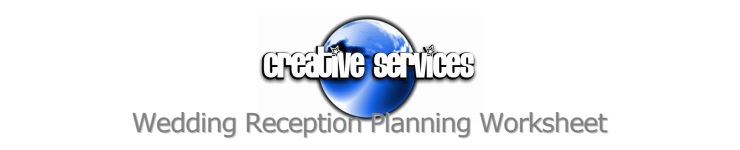 General InformationReception Date: ______________________ Reception Location: _______________________________ Bride’s Name: _______________________ Groom’s Name: ___________________________________Bride’s Parents: _____________________ Groom’s Parents: __________________________________Maid/Matron of Honor:________________  Best Man:_________________________________________Agenda _____ Pm Guest Arrive. What time are you having the guest arrive to the reception? Will they be coming directly into the reception room or will there be a separate cocktail room that they will arrive to first?_____ Pm Music Begins. What time do you want us to begin playing music? Generally, it’s when guest arrive to the reception. What type of music would you prefer? If nothing is requested the standard dinner music will be played. Some examples of the standards we play are: Acoustic versions of popular songs by popular artists, Van Morrison, Frank Sinatra, Dean Martin, Paul Anka, Michael Bublé etc._____ Pm Bride and Groom Arrive. What time are you planning to be brought into the reception?_____ Pm Introduction of the Wedding Party. What time and do you want us to introduce you initially into the reception. How? Exactly? What Song?Entrance Song: Title___________________Artist___________________________Do you want to have the members of the Wedding Party introduced? If so, please provide us with their names in the same order as at the ceremony with the Best Man and the Maid / Matron of Honor coming in last, immediately before you come in. The absolute easiest way to introduce the wedding party is to announce their first names only. Every DJ will “screw up” a person’s last name and it leads to embarrassment to the DJ and the person in the Wedding Party. Do you want the last names announced? If so please spell them out phonetically How do you want to be announced as a couple? Example:” Ladies and Gentleman the New Mr. and Mrs. John Doe!” Or “Mr. and Mrs. John and Jane Doe!” Etc._________________________________Escorted by: ________________________________ _________________________________Escorted by: ________________________________ _________________________________Escorted by: ________________________________ _________________________________Escorted by: ________________________________ _________________________________Escorted by: ________________________________ _________________________________Escorted by: ________________________________Bride and Groom’s Announcement ________________________________________Creative Services LLC 2020 All Rights Reserved ®Bride: __________________ Groom: ___________________ (The first names you would like to be referred to)_____ Pm Welcome. If the Father of the Bride/Groom or any one else would like to say a few short words of welcome, please let us know. Traditionally this comes before the toasts._____ Pm Toast. The Best man’s toast is traditionally done before dinner and after the wedding parties’ introduction. Please let us know if anybody else plans on doing a toast. Like the Maid/Matron of Honor, a Bridesmaid, a Groomsman, etc. The Best Man’s is always last_____ Pm Blessing. The blessing is traditionally done immediately after the toasts and before dinner. If there is a blessing, who will be providing it?Name: _______________________________ Pm Dinner Served. What time are the caterers planning to begin serving dinner?_____ Pm Cake Cutting. What time would you prefer to cut the cake? Some couples cut it right after they are introduced into the reception, some wait to do it right before the Traditional Dances are performed? Do you have a specific song you want played?Title___________________Artist________________________________ Pm Traditional Dances. The traditional first dances of the evening will open the dance floor, after which your guests will be able to dance with you for the rest of the evening. Typically, you want to wait until the guests are finished eating. Please check off the dances you would like to include, as well as indicating the song and artist you would like to use for them. Just X through the events you are NOT doingFirst Dance: Title_____________________________Artist______________________________Bride/Father: Title___________________________ Artist ______________________________Groom/Mother: Title_________________________ _Artist______________________________Wedding Party: Title__________________________Artist______________________________Bouquet and Garter: Title______________________Artist________________________________Dollar Dance. Yes or No? We will provide the appropriate music needed, unless there is something in particular you would prefer to be played?Group Dances Please check the dances you are fine with/or WANT at your reception.__ Duck Dance __ Y.M.C.A __ Married Couples __ Macarena __Wobble__ Cupid Shuffle __ Cha Cha Slide __ Shout __Whip Nae Nae __ Time Warp __ Electric Slide __ Hokey Pokey __ Dougie __ Get Up__ Pm Other Announcements. Please let us know if there are there any other announcements that you would like made. (I.E. birthdays, anniversaries, closing, etc)____ Pm Music Ends. What time would you like the music to stop, typically at the end of the night? Is there a last song that you wanted played?Title _______________________________ Artist__________________________________ Creative Services LLC 2020 All Rights Reserved ®Room Layout Please sketch an approximate layout of the room. Let us know where you would like the equipment to setup? We suggest the setup be close to the dance floor, so we can have a good volume there without the music being too loud for guests at their tables. Please give room layout to the best of your ability. (Rough drawings are fine we just need a basic idea of where you want the DJ to be setup)Creative Services LLC (314) 566-6465 138 Blue Water St. Peters, MO 63366scottamoore27@gmail.com www.CreativeServicesLLC.com 2020 All Rights Reserved ®